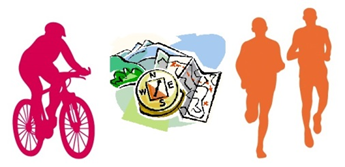 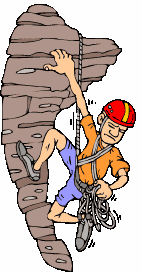 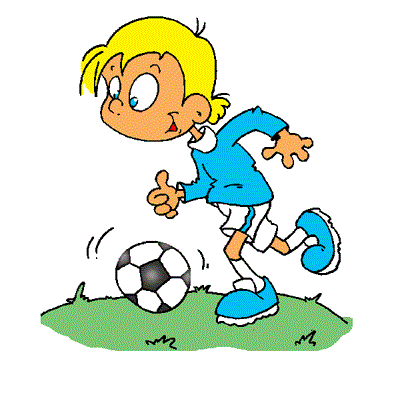 Pour s’inscrire à l’AS, il faut : Remplir l’autorisation parentale ci-dessousRégler une cotisation de 35 € (espèce ou chèque à l’ordre de l’AS du collège de Bonnelles)Un certificat médical de non contre-indication à la pratique choisie ( en compétition )+ pour l’AS RAID :  certificat de natation (50m) (sauf si déjà donné ) / Avoir un VTTPROGRAMME ET ACTIVITES 2019-2020AUTORISATION PARENTALEJe soussigné(e)  Madame, Monsieur  ..........................................................   Autorise mon enfant  .......................................................................... né(e) le .......................................de la classe de .................    à faire partie de l’AS du collège les 3 moulins de Bonnelles.En outre :        J’accepte que les responsables de l’AS ou l’UNSS prennent toutes dispositions médicales ou chirurgicales en cas de               besoin      J’autorise que mon enfant puisse être occasionnellement transporté en voiture ou en minibus par un professeur d’EPS ou un parent d’élève pour une rencontre sportive UNSS.       J’accepte que mon enfant soit pris en photo lors des compétitions ou entrainementsMail  (parent) : ......................................  Téléphone (parent)  ...........................................        ............................................                 Téléphone (élève) :  ...........................................ADRESSE : ...................................................................................................................................................                             Fait à ...................................... le ...........................  SignatureACTIVITEESCALADEESCALADEFOOTBALLRAIDJOURMERCREDIMERCREDIMERCREDIMERCREDIHORAIRE12H45 – 14 H00  GROUPE 1Bus à 14h10élèves hors Bonnelles14H00 – 15H30  GROUPE 212H50 – 14H00Bus à 14h10 élèves hors Bonnelles14H15 – 15H45LIEUGYMNASEGYMNASEGYMNASEPlateau sportif / foretPROFESSEURMme LANNOUMme LANNOUM DEVINCENZI M NOIRAULTM DEVINCENZI M NOIRAULT